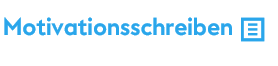 BEKO Engineering & Informatik GmbH
Vorname Nachname
Straße 
PLZ Ort             Ort, 16.02.2021Bewerbung als „XX“ für den Standort Wien/ Linz/ Graz / Innsbruck/ Klagenfurt / SalzburgSehr geehrte/r Frau / Herr ….!Text 	Text	Text	Text	Text	Text	Für ein persönliches Gespräch stehe ich Ihnen jederzeit gerne zur Verfügung!Mit freundlichen GrüßenMustermann MariaUnterschriftAnlagenLebenslaufZeugnisseWie gestalte ich ein aussagekräftiges Motivationsschreiben?Absender/Persönliche Daten:Name: NACHNAME VornameVollständige Adresse und Telefonnummer, EmailAnschrift des Unternehmens und zuständige Person:Exakter FirmenwortlautZuständige AnsprechpersonAdresseOrt und Datum:Angabe von Ort und Datum zum Zeitpunkt des VerfassensBetreff:Bewerbung um die Stelle als z.B.: „Junior JAVA Entwickler für Graz“ (Genaue Bezeichnung des Inserats bzw. genaue Stellenbezeichnung)Persönliche Anrede:Sehr geehrte Frau Mustermann! (Vermeidung von allgemeinen Anreden, wie z.B.: „S.g. Damen und Herren“ und Beachtung der korrekten Schreibweise des Namens – es sollte kein Serienbriefcharakter entstehen)Text (kurz, aussagekräftig mit allen wesentlichen Inhalten):Übersichtliche und strukturierte Gestaltung (der/die Personalverantwortliche sollte auf den ersten Blick die relevanten Informationen herausfiltern können)Keine „Massen-Anschreiben“ verfassen (immer gezielt auf die Motivation für das Unternehmen/die Vakanz abstimmen)Warum bewerbe ich mich für diese konkrete Stelle?Welche Qualifikationen bringe ich mit? (Ausbildung, Berufserfahrung, Fähigkeiten, Programme) – abgestimmt auf die Stelle und das Unternehmen meiner Bewerbung; nicht nur Inhalte aus dem Lebenslauf wiedergeben, sondern Ausführungen mit kurzen Beispielen untermauernAb wann bin ich verfügbar? (Vielleicht auch Grund angeben)Wie lauten meine GehaltsvorstellungenWenn ich weiter weg wohne: bin ich umzugsbereit, bzw. wäre der tägliche Arbeitsweg ein Problem für mich? (habe ich mir darüber zumindest schon Gedanken gemacht)Bin ich zu einer bestimmten Zeit telefonisch eher schlecht zu erreichen? (weil ich noch arbeite, beim Bundesheer bin oder noch Urlaub mache)Wenn solche Angaben nicht gemacht wurden, versuche ich erreichbar zu sein und rufe gegebenenfalls zurückAngabe sonstiger Informationen, welche für das Unternehmen bzw. den/die Recruiter*in von Interesse sein könntenAbschuss:Kurze Verabschiedung mit Wunsch nach einem persönlichen GesprächUnterschrift:Im Idealfall bestätige ich die Richtigkeit meiner Angaben durch meine UnterschriftAnlagen:Welche Dokumente übermittle ich gemeinsam mit dem Motivationsschreiben (z.B.: Lebenslauf, Zeugnisse, Zertifizierungen etc.)Allgemeine Infos:Auf den Lesefluss achten (lange, verschachtelte Sätze vermeiden)Nicht länger als eine SeiteAls PDF-Format mit ordentlicher Bezeichnung schickenAuf Formatierung, Grammatik und natürlich Flüchtigkeitsfehler achten (eventuell von jemand anderen vorab Korrekturlesen lassen)